Publicado en Ciudad de México el 10/07/2017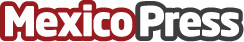 Música de película para promover acciones sustentablesPor décimo año la Orquesta Sinfónica de Minería se une al Grupo para Promover la Educación y el Desarrollo Sustentable en beneficio de las comunidades de bajos recursos. Los fondos recaudados se implementarán en programas de capacitación para atender necesidades de agua, alimentos, vivienda, energía y manejo de residuos sólidos, principalmente en el Estado de México y Oaxaca
Datos de contacto:FWD CONSULTORES SC54889088Nota de prensa publicada en: https://www.mexicopress.com.mx/musica-de-pelicula-para-promover-acciones_1 Categorías: Cine Artes Visuales Música Educación Infantil Entretenimiento Ocio para niños http://www.mexicopress.com.mx